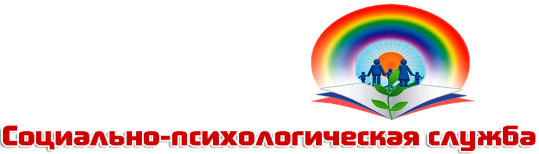 МБОУ СОШ № 50Рекомендации учителям по работе с тревожными детьми1. Хвалите ребенка даже за незначительный успех. 2. Спрашивайте ребенка в середине урока. 3. Сравнивайте результаты ребенка только с его собственными результатами (неделю, месяц назад). 4. Предъявляйте адекватные возможностям ребенка требования. 5. Используйте на уроках визуальную поддержку. 6. Снижайте количество замечаний. 7. Заведите в классе «Банк успеха» 8. Чаще обращайтесь к ребенку по имени. 9. Постепенно приобщайте ребенка к новым заданиям 10. По возможности объясняйте новый материал на знакомых примерах. 11. Избегайте длинных нотаций. 12. Старайтесь соразмерять основные требования с требованиями других учителей- предметников. 13. Обговаривайте заранее с детьми, как будет проходить контрольная работа, экзамен. 14. Выберите подходящий способ проверки знаний ребенка, удобный для него (письменный ответ, ответ с места, подготовленный дома доклад, и др.). 15. Обратите внимание на ваш стиль преподавания.